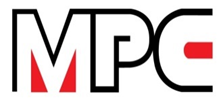    RESEARCH GRANT ON PRODUCTIVITY DEVELOPMENT AND IMPLEMENTATION FOR UNIVERSITIES                                                                                                                                                                                                   [For MPC    Serial Number:                                                                                 use only]APPLICATION FORMI. PROJECT IDENTIFICATION II. OBJECTIVES OF THE PROJECT III. BENEFITS OF THE PROJECT IV. PROJECT STRUCTURE V. PROJECT STRUCTURE VI. PROJECT SCHEDULE Project Schedule (Please attach a separate sheet if necessary)VII. PROJECT COSTS Cost (Please attach a separate sheet if necessary)
VIII. DECLARATION BY PROJECT LEADERI hereby declare that:                                                                                                 
A. This proposal has never been accepted by any other research grant provider, for the purpose of funding. B. I am involved in not more than 3 projects at any one time of research per year throughout the project term. C. I agree to submit these materials, data, etc. when directed by the Secretariat.Name 		: ................................................................................... Designation	: .................................................................................. Date		: .................................................................................. Signature	: .................................................................................. APPENDIX 2  CURRICULUM VITAEPERSONAL INFORMATION 							Name:Date of Birth: Nationality:Organisation:Position: EDUCATIONPOSITION(S)EXPERIENCES IN RESEARCH GRANTS (past 5 years)EXPERIENCES IN CONSULTATIONSPUBLICATIONS (past 5 years)SUPERVISION (POST GRADUATE)A. Project Title: Abstract (maximum 300 words)B. Project leader (Please indicate the name as in NRIC of the project leader) Name: NRIC:Position in organisation:C. Organisation (Please indicate the name, address, telephone and fax of the organisation in which the project leader is based) Name of current employer:Title of position held:Address:Tel:Fax:Email:D. Key words (Please provide a maximum of 5 keywords to describe the research to be undertaken.)A. Problem statements/research questions (Please explain the specific background or problems that have led to the necessity for this research. Also formulate the research questions). B. Specific objectives(s) of the project (Please describe the measurable general and specific objectives of the project and define the expected results. Use results-oriented wording with verbs such as “to define ...”, “to determine ...”, “to identify ...”) C. Scope of research (Please define the scope to be covered by this research) D. Research background of the project (Please indicate if the project is new, modified or extended. Give a summary of your literature review to indicate the originally of the proposed research, and describe related research to assist in assessing the research rationale and the potential for success). Project status (please indicate)                                        New                     Modification to                            Extension of                                                                    Previous project                existing project Literature review summary Related research E. Field of research (Please identify area within which your proposed project as per indicated in the research priority areas)Direct customers/beneficiaries of the project (Please identify clearly the potential customers/beneficiaries of the research results and provide details their relevance, eg, size, economic contribution, etc) A. Research organisations involved in the project (Please identify all research organizations collaborating in the project, and describe their role/contribution to the project) B. Industry linkages (Please identify any industry or end-user group involved in the project, and describe its role/contribution to the project) C. Project TeamProject Leader:(Please provide name & age)Researchers: (Please provide names & age of researchers)Research Assistants:(Provide names & age)A. Research methodology (Please describe the research methodology to be followed. Identify specialized equipment, facilities and infrastructure which are required for the project and indicate which are new)B. Project activities (Please list and describe the main project activities, including those associated with the transfer of the research results to customers/beneficiaries. The timing and duration of research activities are to be shown in the Gantt Chart)C. Key milestones (Please list and describe the principal milestones of the project. A key milestone is reached when a significant phase in the project is concluded, e.g. completion of test, review, commissioning of equipment, etc.)D. Risks of the project (Please describe the factors that may cause delays in, or prevent implementation of the project as proposed above; estimate the degree of risk) Factors causing risks: Please tick (  ) whichever is relevant:                                Low               Medium              High Technical risk:                                     x                      x                                                          Timing risk:                                          x                      x                                                                                                                                                          Budget risk:                                         x                      x                                                                                                                                                     E. Duration (State the planned starting date of the project and the elapsed time, in months, to complete this project; technology transfer activities should be excluded from elapsed time) Starting date: Duration/elapsed time:PHOTOYear   Level InstitutionYear   PositionProject Title   Funding OrganisationAmountPeriodPosition held(Principal Investigator/member/research assistant etc.)Project TitleCompany/ Organisation/Agency/ Ministry PeriodPosition held (principal consultant/member/research assistant etc.)Status(on-going/completed)Year TitleJournal Position (1st author, 2nd author etc.)Year                TitlePosition (main supervisor, co-supervisor etc.)Status (on-going/ completed)